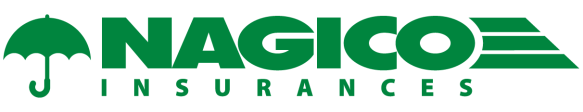 DEFINITIONS AND USE CASES SCENARIOSAccRec 2.0VERSION: PRELIMINARYJune 1st , 2012Subrina Elgin- KhanShelly AlphonsoJohn ZaandamDeanna Persaud	NAGICO Insurances N.V.	C.A. Cannegieter St. P.O. Box 87	Philipsburg, St. Maarten	Project Manager E-mail:		subrina.elgin@nagico.com	Project Management URL:	https://tracker.nagico.com/Default.aspx?INSPRO	Project Documentation URL:	https://sp.nagico.com/insproUse Case Template Definitions:Use Case ID:	An alphanumeric number sequence used to identify each Use case. Example INS0001 or AR0001. The INS stands for Insurance Pro and AR stands for AccRec.Title:				A brief one liner of the subject of the Use case.Description:			Brief Description of the titlePrimary Actors:			Intended UsersPreconditions:			Description of what had to be done before attempting the Use caseMain Success Scenario:	Reflects details of a successful entry of a Use case. The steps taken to complete this process must be listed in this section. Exceptions to the rules will be recorded in the Extensions category.	Note: This category must always reflect a successful entry.Post conditions:		Reflects the end results of the Main success ScenarioExtensions:	Exceptions to one or multiple steps in the Main success scenario are recorded in this section. The steps taken to complete each exception to the rule must be listed as well.Frequency of Use:		How many times per day on average is a particular scenario used.Owner:				This reflects the departments involved in the process.Priority:			The importance of the stated Use cases.Field Affected:	This must reflect the database fields that will be affected for each use case.Transaction Code Type:	As the label suggests this reflects the type of transaction code that will be used for each use case. Guidelines to creating Use cases:Define Use case process for each type of Transaction Code.When using actual scenarios you can refer to the case numbers in number 1 to state how a particular transaction process is done.Outline of Use case should be from:Accessing AccRecProcessing different transactions with each transaction being a Use casePrinting various reports , again each report type has to be a Use caseDefinition of transaction codes:May 30th 2012: The above definitions per transaction code is approved by Shelly Alphonso and John 		Zaandam.May 31st 2012: VPD Definition added to list.Transactions that have been grandfathered: BFW, CUR, INT, OAR, OTH, POR, PPP, PTS, RIN, WOR Use Cases per type of transactionsUse Cases- ScenariosAppendix IDiagram of Agent Payment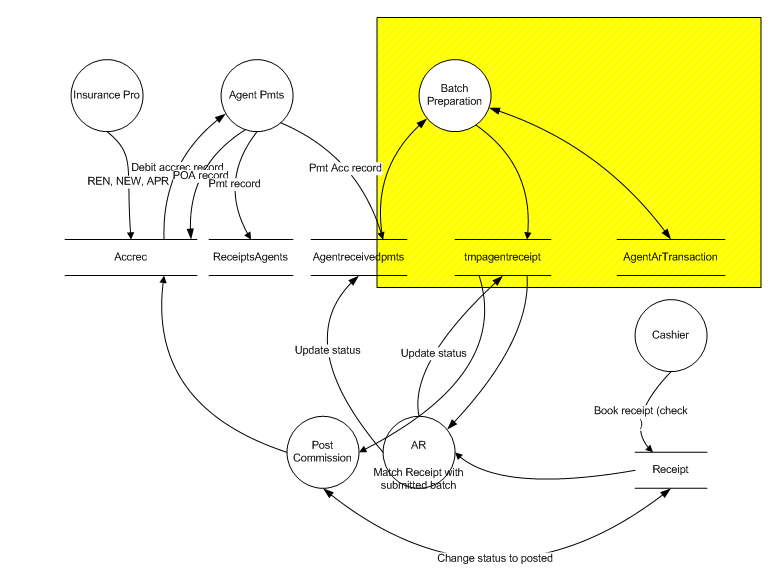 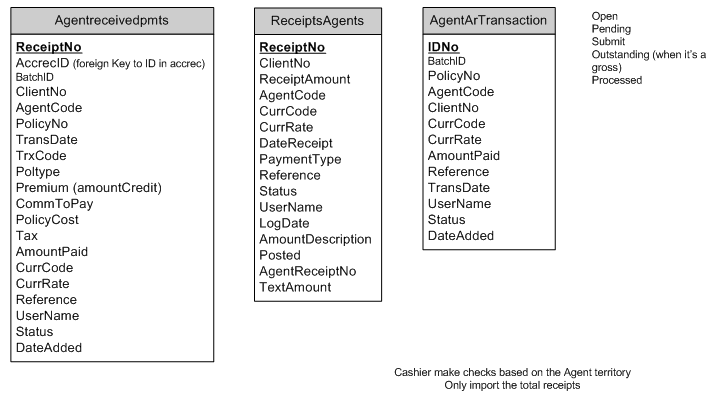 Appendix IILinks to transaction codesTrans. CodeTrans. NameARDefinitionACPAdd Commission Paid0010A credit transaction that gives the commission to be paid on a payment where no commission to pay was generatedADMAdministration Cost0026A debit transaction that is used to record administrative charges APRAdditional Premium0016A debit transaction that is used to record an additional charge on a premiumBCQBounce Check 0025A debit transaction that is used to record a bounce check to a policyBFWBalance Forward-No longer used/relevant CCDCredit Currency Difference0019A credit transaction that is used to reduce a currency difference from a policyCCRCorrection (credit)0015A credit transaction that is used to correct the amount debitedCDDRefund deductible0021A credit transaction that is used when a deductible charge has to be refunded to the policy holder or on a claim that has not been claimedCFCCorrection Finance Charge0028A credit transaction that is used to reverse a finance charge to a policyCOMCommission0027A credit transaction that is used to adjust the commission fieldCORCorrection (Debit)0014A debit transaction that is used to correct the amount credited CPDCommission Paid0005A credit transaction that is used to pay the commission, Nagico cuts the check CTRTransfer (Credit)0024A credit transaction that is used to transfer a credit amount to another or same policy with a different agent CURCurrency Difference0018A debit transaction that is used to add a currency difference charge to a policyDEDDeductible0020A debit transaction that is used to record a deductible charge to a policyDTRTransfer (debit)0023A debit transaction that is used to transfer a debit charge to another or same policy with a different agent EXPExpensesNo longer applicable FINFinancial Charges0022A debit transaction that is used to record finance charges to a policy GCOGive Commission0013A debit transaction that is used to give commission based on management decisionINTInterest on OAR-A debit transaction that is used to record an interest charge to other accounts receivables charged on balance not related to premiumsNCDNet commission Deduct0004A credit transaction that is used to show commission paid via agent deductions from payment submitted NEWNew Policy0001A debit transaction that is used to record a new business OAROther Accounts Receivables-A debit transaction that is used to record other accounts receivables charges to a policyOTHMiscellaneous-A debit transaction that is used to record miscellaneous charges to a policyOVEOver Payment0006A credit transaction that is used to record an over payment PBCPaid by CommissionA credit transaction that is used to record premiums that are paid using commissions PDDPaid Deductible Deducted from Claims Settlement0029A credit transaction that is used to record a deductible charge that has been subtracted from a claim settlement PFCPayment Finance Charges0030A credit transaction that is used to record payment on finance charges POAPayment on Account0003A credit transaction that is used to record payment PODPayment on Deductible0032A credit transaction that is used to record deductibles PORPayment on OAR-A credit transaction that is used for payment on other account receivables PPPPortfolio Purchase Payment-To record portfolio purchases/ no longer applicable PSWPayment Sale of Wreck0041A credit transaction that is used for payment to a sale of wreck debited to a policy PTSParts-A debit transaction that is used to record other receivables/ no longer applicable RADMRent ADM Charges0046A debit transaction that is used to record rent administrative charges to a policy.RBCQRent Bounce Check0045A debit transaction that is used to record a bounce check charge to a rent RCLRepayment Claim0038A credit transaction that is used to record payment received for subrogation’sRCPRefund Commission Paid0031A credit transaction that is used to record/reverse the amount of commission paid in error  RENRenewal0002A debit transaction that is used to record a renewal charge to a policy RENTRent Due0043A debit transaction that is used to record a rent due charge Trans. CodeTrans. NameDefinitionRFPRefund Premium0008A credit transaction that is used to record a premium amount RINReverse Interest on OAR-A credit transaction that is used to record a reversal of interest on other accounts receivables RPOAPayment of Rent0044A credit transaction that is used to record the payment of rentRPPRefund Premium Paid0009A debit transaction that is used to record that refund amount has been returned to client  RWOFRent Write Off0047A credit transaction that is used to write off a rent due balance on a policy SHOShort Payment0007A debit transaction that is used to record short paymentSOWSale of Wreck0040A credit transaction that is used to record a payment received on a sale of wreck SUBSubrogation Claim0037A debit transaction that is used to record subrogation charges TBCTake Back Commission0011A debit transaction that is used to take back commissionTCPTake Back Commission Paid0012A credit transaction that is used to take back commission paid TRBReversal Premium0017A credit transaction that is used to reverse a premium booked from the inception TXCTax Credit-Not applicable/ to be deleted TXDTax Debit-Not applicable/ to be deletedVDCVoid Cheque0034A credit transaction that is used to record the voiding of a RPP check or record voiding of a SHO VPYVoid Payment (Corr)0035A credit transaction that is used when payment was applied incorrectly or period was closedVPDVoid Payment on Deductible0036A debit transaction that is used to Void Payments on deductible when a PDD record is used.WOFWrite Off0033A credit transaction that is used to record an authorized write off to a balance due on a policy WORWrite Off (Credit) OAR-A credit transaction that is used to write off a balance due on other accounts receivables WSBWrite Off Subrogation0039A credit transaction that is used to write off a balance due on a subrogation claimUse Case IDAR0001TitleNEW- New Policy      DescriptionViewing a New Business RecordPrimary ActorsAgency Department /Customer Service Dept/Medical Dept/AgentPreconditionsAll relevant data is collected from the client Agency/customer service/agent books the new business record Main Success ScenarioLog into AccRecClick on folder “A/R Entry” Type in the policy number in the Policy No fieldEnter to get Policy A information Post conditionAccess to NEW business record  ExtensionFrequency of UseDaily  StatusOwnerVarious Departments PriorityHigh Fields AffectedAmount Debit, Comm, Pol. Cost, Tax, effdate, Rendate, logdate, logtimeTrans. Code TypeDebit- (D)RemarksUse Case IDAR0002TitleREN- Renewal DescriptionViewing a Renewal on Policy A    Primary ActorsAgency Department /Customer Service Dept/Medical Dept/AgentPreconditionsAll relevant data is collected from the client Agency/customer service/agent books the renewal record Main Success ScenarioLog into AccRecClick on folder “A/R Entry” Type in the policy number in the Policy No fieldEnter to get Policy A information Post conditionAccess to the REN of Policy A  ExtensionFrequency of UseDaily  StatusOwnerVarious DepartmentsPriorityHigh Fields AffectedAmount Debit, Comm, Pol. Cost, Tax, Effdate, Rendate, Logdate, LogtimeTrans. Code TypeDebit- (D)RemarksUse Case IDAR0003TitlePOA- Payment on AccountDescriptionBooking POA record on Policy  APrimary ActorsAR Accounting Clerks & CashiersPreconditionsAgent Receipt generationCashier premium BookedMain Success ScenarioLog into Agent Receipts Folder Enter the Cashier’s receipt number in the  Receipt No box and EnterThe boxes will be filled automatically with the relevant informationCheck if the information recorded in the boxes Total Acct Currency, Agent Code and Payment Date match the information on the Cash ReceiptAdjust Payment Type  to Net (N) or Gross (G)Enter Agent Receipt # from the payments list in Agent Rec. No boxCheck Policy No, If information does not come available key in policy # from payments list in Policy No box and hit Enter Click  No  on the notification asking if you want to add a Payment on Refund (RPP) or SHO recordThe option appears for the user to select “Yes” for outstanding production records or “No” for commission records.  In this case click Yes Select the associated Debit record(s)Enter to get the automatic calculationCheck Paid Amt , Trx Code , Premium Balance , Policy Cost, Tax, Premium Paid, and Comm boxes for accuracy If the information is correct click  Save Record     Start from 6) for the next Agent Receipt # from the payments listSelect options required (delete entry, view batch, view posted information etc.)When all the receipts are entered correctly and there is no balance in the Amount left in  box click the  Print Receipt   boxIf the printout is correct click the  Post Batch  boxPost conditionPOA record booked successfully and receipt numbers linked.ExtensionChange payment type to Net. Proceed with remaining steps above.1) Agent Receipt: Receipt numbers are not always available therefore other # numbers are generated by the user to book the transactionsThere may be cases where a receipt # doesn’t default to a policy the agent is paying of a balance on multiply policies.2) The user locates the refund that is subtracted from a list and applies it to the     Necessary transaction.Frequency of UseDailyStatusOwnerNAGICO Accounts DepartmentPriorityHigh Fields AffectedAmount Credit, Comm To Pay, Policy Cost, Tax, Effdate, Rendate, Logdate, LogtimeTrans. Code Type.Credit- (C)RemarksUse Case IDAR0004TitleNCD- Net Commission Deduct  DescriptionBooking NCD record on Policy  APrimary ActorsAR Department  PreconditionsBooking of NEW or REN Policy should belong to a Net Agent Agents already deduct commission on a New policy or Renewal Main Success ScenarioLog into Agent Receipts Folder Enter the Cashier’s receipt number in the  Receipt No box and EnterThe boxes will be filled automatically with the relevant informationCheck if the information recorded in the boxes Total Acct Currency, Agent Code and Payment Date match the information on the Cash ReceiptAdjust Payment Type  to Net (N) Enter Agent Receipt # from the payments list in Agent Rec. No boxCheck Policy No, If information does not come available key in policy # from payments list in Policy No box and hit Enter Click  No  on the notification asking if you want to add a Payment on Refund (RPP) or SHO recordThe option appears for the user to select “Yes” for outstanding production records or “No” for commission records.  In this case click Yes Select the associated Debit record(s)Enter to get the automatic calculationCheck Paid Amt , Trx Code , Premium Balance , Policy Cost, Tax, Premium Paid, and Comm boxes for accuracy If the information is correct click  Save Record     Start from 6) for the next Agent Receipt # from the payments listSelect options required (delete entry, view batch, view posted information etc.)When all the receipts are entered correctly and there is no balance in theAmount left in  box click the  Print Receipt   boxIf the printout is correct click the  Post Batch  boxPost conditionNCD record booked successfully ExtensionNCD can also be entered via A/R entry folder if commission was not generated when entering batch:Log into AccRecClick on folder A/R entry Enter policy number in the Policy No field and hit Enter The boxes will be filled automatically with the relevant information Enter Transaction Date in the Trans Date field and hit Enter Enter TRX (Transaction) Code NCD in TRX Code field and hit Enter A notification box will appear asking you to select the associated recordSelect the associated Debit record and hit Enter Enter zero in Total Amt field and hit Enter Hit Enter for fields Pol Cost, Tax, and Premium Amt, all should be zeroEnter commission amount in Comm field and hit Enter Enter reason for NCD in Reference  field Click save Under accounts receivable transactions Link NCD ID to NEW/REN Trans NoFrequency of UseDaily StatusOwnerNAGICO Accounts DepartmentPriorityHigh Fields AffectedComm Paid, Tax,Effdate, Rendate, Logdate, LogtimeTrans. Code TypeCredit-(C) RemarksUse Case IDAR0005TitleCPD- Commission Paid   DescriptionBooking CPD record on Policy  APrimary ActorsAR Department  PreconditionsA requisition for the commission amount is printed and signed off by management A check for the commission amount is created in AccPac Main Success ScenarioLog into AccRecClick on folder A/R entry On the menu toolbar select File A drop list will appear, from there select Posting Commission Click on Post CPD’s In popup menu Type in user name and password Click on Authorize Select agent code from Agent Code menu and hit Enter From the drop down boxes BookMonth select the relevant year and month From the drop down boxes Posting Period select the relevant year and monthIn Reference type in check # and bank being used Click on Select records Compare total commission on CPD report to the amount on the commission check to ensure they are the same  If amounts are equal select Post and PrintPost conditionCPD records will be successfully booked to the respective policy  ExtensionFrequency of UseDaily StatusOwnerNAGICO Accounts DepartmentPriorityHigh Fields AffectedComm Paid,Tax, Effdate, Rendate, Logdate, LogtimeTrans. Code TypeCredit- (C)RemarksUse Case IDAR0006TitleOVE- Over Payment DescriptionBooking OVE record on Policy  APrimary ActorsAR Department  PreconditionsBooking of a OVE record Main Success ScenarioLog into Agent Receipts Folder Enter the Cashier’s receipt number in the  Receipt No box and EnterThe boxes will be filled automatically with the relevant informationCheck if the information recorded in the boxes Total Acct Currency, Agent Code and Payment Date match the information on the Cash ReceiptAdjust Payment Type  to Net (N) or Gross (G)Enter Agent Receipt # from the payments list in Agent Rec. No boxCheck Policy No, If information does not come available key in policy # from payments list in Policy No box and hit Enter Click  No  on the notification asking if you want to add a Payment on Refund (RPP) or SHO recordThe option appears for the user to select “Yes” for outstanding production records or “No” for commission records.  In this case click Cancel No associated Debit record(s)will be selected Enter the amount  overpaid in Paid Amt fieldEnter Trx Code OVE Enter to get the automatic calculationCheck Trx Code , Premium Balance , Policy Cost, Tax, Premium Paid, and Comm boxes for accuracy In the Reference field enter policy number and client name if being saved to the ZZZ Intern, if being saved to the policy directly no reference is need If the information is correct click  Save Record     Repeat steps 1 through 16 if there is an overpayment on any other policy Post conditionOVE record will be posted to the respective policy or to the ZZZ-Intern Account ExtensionThe overpayment amount can be used as a payment on a short if requested by the agent: Follow steps 1 to 8At step 9 select Yes for outstanding production records Select the amount that will be paid off Perform steps 12 through 16An over payment can also be entered via the A/R entry folder to an individual policy: Log into AccRecClick on folder A/R entry Type in the policy number in the Policy No field and hit enter All relevant fields will be automatically filled in Check Agent Code field to ensure that it is the correct agent Enter Transaction Date in Trans Date field Enter TRX Code OVE and hit enter Select the associated Debit Record Enter OVE amount in Total Amt field and hit enter Hit Enter again for CalculationEnter reason for OVE in the Reference field Click Save Copy the NEW or REN ID and paste in the OVE transaction fieldFrequency of UseDaily StatusOwnerNAGICO Accounts DepartmentPriorityHigh Fields AffectedAmount Credit, Effdate, Rendate, Logdate, LogtimeTrans. Code TypeCredit- (C)RemarksUse Case IDAR0007TitleSHO- Short Payment  DescriptionBooking SHO record on Policy  APrimary ActorsAR Dept. PreconditionsBooking of a SHO record to Policy A Main Success ScenarioLog into Agent Receipts Folder Enter the Cashier’s receipt number in the  Receipt No box and EnterThe boxes will be filled automatically with the relevant informationCheck if the information recorded in the boxes Total Acct Currency, Agent Code and Payment Date match the information on the Cash ReceiptAdjust Payment Type  to Net (N) or Gross (G)Enter Agent Receipt # from the payments list in Agent Rec. No boxCheck Policy No, If information does not come available key in policy # from payments list in Policy No box and hit Enter Click  No  on the notification asking if you want to add a Payment on Refund (RPP) or SHO recordThe option appears for the user to select “Yes” for outstanding production records or “No” for commission records.  In this case click Cancel Enter the amount  short paid in Paid Amt fieldEnter Trx Code SHO Enter to get the automatic calculationCheck Trx Code , Premium Balance , Policy Cost, Tax, Premium Paid, and Comm boxes for accuracy In the Reference field enter policy number and client name if being saved to the ZZZ Intern, if being saved to the policy directly no reference is need If the information is correct click  Save Record     Repeat steps 1 through 16 if there is a short payment on any other policyPost conditionSHO record will be posted to the respective policy or to the ZZZ-Intern  ExtensionThe short payment amount can be cleared by any over’s on a specific policy if requested by the agent: Follow steps 1 to 7 At step 8 select Yes for payment on a SHO record  Select the over amount that will pay the short  Perform steps 12 through 17A short payment can also be entered via the A/R entry folder to an individual policy: Log into AccRecClick on folder A/R entry Type in the policy number in the Policy No field and hit enter All relevant fields will be automatically filled in Check Agent Code field to ensure that it is the correct agent Enter Transaction Date in Trans Date field Enter TRX Code SHO and hit enter Enter SHO amount in Total Amt field and hit enter Hit Enter again for CalculationEnter reason for SHO in the Reference field Click Save Copy the SHO ID record and paste in the OVE ID transaction no fieldFrequency of UseDaily StatusOwnerNAGICO Accounts DepartmentPriorityHigh Fields AffectedAmount Debit, Effdate, Rendate, Logdate, LogtimeTrans. Code TypeDebit - (D) RemarksUse Case IDAR0008TitleRFP- Refund Premium       DescriptionBooking a RFP record on Policy A  Primary ActorsAgency Department /Customer Service Dept/Agent/Accounts Dept PreconditionsClient is requesting a check for the overpaid amount due to:A policy was canceled Vehicle was sold  Client is leaving the island Main Success ScenarioLog into AccRecClick on folder A/R entry Type in the policy number in the policy number fieldEnter to get Policy A information Post conditionA RFP is recorded on Policy A  ExtensionIf booked by the Accounts Dept: Log into AccRecClick on folder A/R entry Type in the policy number in the Policy No field and hit enter All relevant fields will be automatically filled in Check Agent Code field to ensure that it is the correct agent Enter Transaction Date in Trans Date field Enter TRX Code RFP and hit enter Select the associated Debit Record Enter refund amount in Total Amt field and hit enter Hit Enter again for CalculationEnter reason for RFP in the Reference field Click Save Copy the NEW or REN ID and paste in the RFP transaction fieldFrequency of UseDaily  StatusOwnerVarious Departments PriorityHigh Fields AffectedAmount Credit, Comm, Policy Cost, Tax, Effdate, Rendate, Logdate, LogtimeTrans. Code TypeCredit – (C)RemarksUse Case IDAR0009TitleRPP- Refund Premium PaidDescriptionBooking RPP record on Policy  APrimary ActorsAR Dept. PreconditionsRFP record booked in the system by Agent/ Customer Service or Agency DepartmentApproval of requisition for paymentAccess Accounts ReceivablesLog into AccRecType in the name of policy holder in the policy number fieldCheck that all policy balances for the policy holder is zero except the one that has the requisition amountVerification of the amount on the requisition and amount booked in the systemSign off on requisitionCheque is then created via AccPacMain Success ScenarioLog into AccRecClick on folder A/R entry Type in the policy number in the Policy No field and hit enter All relevant fields will be automatically filled in Check Agent Code field to ensure that it is the correct agent Enter Transaction Date in Trans Date field Enter TRX Code RPP and hit enter Enter amount on the check  in Total Amt field and hit enter Hit Enter again for CalculationEnter check number and bank in Reference field Click Save Copy the RPP ID and paste in the RFP transaction field Post conditionRPP record booked successfully and linked.ExtensionIn cases where a policy other than the one with the requisition amount has a balance: 1)The requisition is voided In cases where it is NET:1) Perform actions from numbers (1) to (8) above and then place tick in the Net      Premium Box2) Proceed with steps 9 and 13 above.Frequency of UseDaily StatusOwnerNAGICO Accounts DepartmentPriorityHigh Fields AffectedAmount Debit, Comm to pay, Policy Cost, Tax, Effdate, Rendate, Logdate, LogtimeTrans. Code TypeDebit – (D) RemarksUse Case IDAR0010TitleACP- Add Commission Paid DescriptionBooking ACP record on Policy  APrimary ActorsAR Dept. PreconditionsNo commission to be paid was generated when POA was booked Main Success ScenarioLog into AccRecClick on folder A/R entry Type in the policy number in the Policy No field and hit enter All relevant fields will be automatically filled in Check Agent Code field to ensure that it is the correct agent Enter Transaction Date in Trans Date field Enter TRX Code ACP and hit enter Select the associated Debit Record Enter gross amount to be paid or zero in Total Amt field and hit enter Hit Enter again for CalculationEnter ACP amount in Comm field Enter the reason for ACP booking in Reference field Click Save Copy the NEW or REN ID and paste in the ACP transaction field Post conditionACP record booked successfully and linked.ExtensionFrequency of UseDaily StatusOwnerNAGICO Accounts DepartmentPriorityFields AffectedComm to pay, Effdate, Rendate, Logdate, LogtimeTrans. Code TypeCredit- (C)RemarksUsed Case IDAR0011TitleTBC- Take Back Commission  DescriptionBooking TBC record on Policy  APrimary ActorsAR Dept. PreconditionsBooking of a POA record Booking of a NCD or CPD record Too much commission given when commission was runMain Success ScenarioLog into AccRecClick on folder A/R entry Type in the policy number in the Policy No field and hit enter All relevant fields will be automatically filled in Check Agent Code field to ensure that it is the correct agent Enter Transaction Date in Trans Date field Enter TRX Code TBC and hit enter Enter zero in Total Amt field and hit enter Hit Enter again for CalculationEnter TBC amount in Comm field Enter the reason for TBC booking in Reference field Click Save Copy the TBC ID and paste in the POA transaction fieldPost conditionTBC record booked successfully ExtensionFrequency of UseDaily StatusOwnerNAGICO Accounts DepartmentPriorityFields AffectedComm, Comm to pay, Effdate, Rendate, Logdate, LogtimeTrans. Code TypeDebit – (D) RemarksUse Case IDAR0012TitleTCP- Take Back Commission  Paid DescriptionBooking TCP record on Policy  APrimary ActorsAR Dept. PreconditionsBooking of a POA record Booking of a NCD or CPD record Too much commission was paid Main Success ScenarioLog into AccRecClick on folder A/R entry Type in the policy number in the Policy No field and hit enter All relevant fields will be automatically filled in Check Agent Code field to ensure that it is the correct agent Enter Transaction Date in Trans Date field Enter TRX Code TCP and hit enter Select the associated Debit Record Enter zero in Total Amt field and hit enter Hit Enter again for CalculationEnter TCP amount in Comm field Enter the reason for TCP booking in Reference field Click Save Copy the NEW or REN ID and paste in the TCP Transaction fieldPost conditionTCP record booked successfully and linked.ExtensionFrequency of UseDaily StatusOwnerNAGICO Accounts DepartmentPriorityFields AffectedComm, Comm to pay, Effdate, Rendate, Logdate, LogtimeTrans. Code TypeCredit – (C)RemarksUse Case IDAR0013TitleGCO- Give Commission DescriptionBooking GCO record on Policy  APrimary ActorsAR Dept. PreconditionsBooking of a POA record Booking of a NCD or CPD record Commission will be given based on management decision Main Success ScenarioLog into AccRecClick on folder A/R entry Type in the policy number in the Policy No field and hit enter All relevant fields will be automatically filled in Check Agent Code field to ensure that it is the correct agent Enter Transaction Date in Trans Date field Enter TRX Code GCO and hit enter Enter zero in Total Amt field and hit enter Hit Enter again for CalculationEnter GCO amount in Comm field Enter the reason for GCO booking in Reference field Click Save Copy the GCO  and paste in the POA Transaction fieldPost conditionGCO record booked successfully and linked.ExtensionFrequency of UseDaily StatusOwnerNAGICO Accounts DepartmentPriorityFields AffectedComm, Comm to pay, Effdate, Rendate, Logdate, LogtimeTrans. Code TypeDebit- (D) RemarksUsed Case IDAR0014TitleCOR- Correction (Debit) DescriptionBooking COR record on an existing credit recordPrimary ActorsAR Dept.PreconditionsA credit record must exist  Main Success ScenarioLog into AccRecClick on folder A/R entry Type in the policy number in the Policy No field and hit enter All relevant fields will be automatically filled in Check Agent Code field to ensure that it is the correct agent Enter Transaction Date in Trans Date field Enter TRX Code COR and hit enter Enter COR amount in Total Amt field and hit enterEnter Policy cost and hit enter Hit Enter again for Calculation (Lookup commission rate for transaction type for the AgentEnter reason for COR in Reference field Click SavePost conditionCOR record booked successfully and linked.ExtensionThe user is then prompted to link the record to an existing credit recordFrequency of UseDaily StatusOwnerNAGICO Accounts DepartmentPriorityFields AffectedAmount Debit, Comm, Pol. Cost, Tax, Effdate, Rendate, Logdate, LogtimeTrans. Code TypeDebit- (D)RemarksUse Case IDAR0015TitleCCR- Correction (Credit)  DescriptionBooking CCR record on Primary ActorsAR Dept.PreconditionsA debit record must be booked  Main Success ScenarioLog into AccRecClick on folder A/R entry Type in the policy number in the Policy No field and hit enter All relevant fields will be automatically filled in Check Agent Code field to ensure that it is the correct agent Enter Transaction Date in Trans Date field Enter TRX Code CCR and hit enter Select the associated Debit Record Enter CCR amount in Total Amt field and hit enter Enter Policy Cost and hit enter Hit Enter again for Calculation (Lookup commission rate for transaction type for the Agent)Enter reason for CCR in Reference field Click Save Post conditionCCR record booked successfully and linked. ExtensionFrequency of UseDaily StatusOwnerNAGICO Accounts DepartmentPriorityFields AffectedAmount Credit, Comm, Policy Cost, Tax, Effdate, Rendate, Logdate, LogtimeTrans. Code TypeCredit- (C)RemarksEFFDate and RENdate are derived from the associated debit recordUsed Case IDAR0016TitleAPR- Additional Premium    DescriptionBooking APR record on Policy  APrimary ActorsAgency Department /Customer Service Dept/Medical Dept/AgentPreconditionsPremium booked on account  Main Success ScenarioLog into AccRecClick on folder A/R entry Type in the policy number in the Policy No field and hit enter All relevant fields will be automatically filled in Check Agent Code field to ensure that it is the correct agent Enter Transaction Date in Trans Date field Enter TRX Code APR and hit enter Enter APR amount in Total Amt field and hit enterEnter Policy cost and hit enter Hit Enter again for Calculation (Lookup commission rate (REN) for the AgentEnter reason for APR in Reference field Click Save Post conditionAPR is added to Policy AExtensionFrequency of UseOccasionallyStatusOwnerNAGICO Accounts DepartmentPriorityHigh Fields AffectedAmount Debit, Comm, Pol. Cost, Tax, Effdate, Rendate, Logdate, LogtimeTrans. Code TypeDebit- (D)RemarksUse Case IDAR0017TitleTRB- Reversal Premium     DescriptionBooking TRB record on Policy  APrimary ActorsAccounting Manager PreconditionsPremium booked on account from the inception Main Success ScenarioLog into AccRecClick on folder A/R entry Type in the policy number in the Policy No field and hit enter All relevant fields will be automatically filled in Check Agent Code field to ensure that it is the correct agent Enter Transaction Date in Trans Date field Enter TRX Code TRB and hit enter Select the associated Debit Record Enter TRB amount in Total Amt field and hit enter Hit Enter again for CalculationEnter reason for TRB in Reference field Click SavePost conditionTRB is added to Policy AExtensionFrequency of UseDaily  StatusOwnerNAGICO Accounts DepartmentPriorityHigh Fields AffectedAmount Credit, Comm, Pol. Cost, Tax, Effdate, Rendate, Logdate, LogtimeTrans. Code TypeCredit- (C)RemarksUse Case IDAR0018TitleCUR- CURRENCY DIFFERENCE     DescriptionBooking CUR record on Policy A Primary ActorsAR Dept. Preconditions1)Premium booked on account Main Success ScenarioLog into AccRecClick on folder A/R entry Type in the policy number in the Policy No field and hit enter All relevant fields will be automatically filled in Check Agent Code field to ensure that it is the correct agent Enter Transaction Date in Trans Date field Enter TRX Code CUR and hit enter Enter CUR amount in Total Amt field and hit enter Hit Enter again for CalculationEnter reason for CUR in Reference field Click SaveLink to CUR ID to the relevant credit record Post conditionCUR is added to Policy AExtensionFrequency of UseDaily  StatusOwnerNAGICO Accounts DepartmentPriorityHigh Fields AffectedAmount Debit, Effdate, Rendate, Logdate, LogtimeTrans. Code TypeDebit- (D)RemarksUsed Case IDAR0019TitleCCD- CREDIT CURRENCY DIFFERENCE     DescriptionBooking CCD record on Policy A Primary ActorsAR Dept. Preconditions1)Premium booked on account Main Success ScenarioLog into AccRecClick on folder A/R entry Type in the policy number in the Policy No field and hit enter All relevant fields will be automatically filled in Check Agent Code field to ensure that it is the correct agent Enter Transaction Date in Trans Date field Enter TRX Code CCD and hit enter Select the associated Debit Record Enter CCD amount in Total Amt field and hit enter Hit Enter again for CalculationEnter reason for CCD in Reference field Click SaveLink to relevant debit record to CCD ID field Post conditionCCD is added to Policy AExtensionFrequency of UseDaily  StatusOwnerNAGICO Accounts DepartmentPriorityHigh Fields AffectedAmount Credit, Effdate, Rendate, Logdate, LogtimeTrans. Code TypeCredit- (C)RemarksUse Case IDAR0020TitleDED- DEDUCTIBLE       DescriptionBooking Deductible  Primary ActorsClaims Dept/Medical Dept. PreconditionsAll relevant data is collected from the client Claims dept books the deductible Main Success ScenarioLog into AccRecClick on folder “A/R Entry” Type in the policy number in the Policy No fieldEnter to get Policy A informationPost conditionAccess to DED record  ExtensionFrequency of UseDaily  StatusOwnerVarious Departments PriorityHigh Fields AffectedAmount Debit, Logdate, LogtimeTrans. Code TypeDebit- (D)RemarksThis should be purely an Ins. Pro function.	Used Case IDAR0021TitleCDD- REFUND DEDUCTIBLE DescriptionBooking CDD record on Policy  APrimary ActorsAR Dept./Claims Dept/ Medical Dept.PreconditionsDeductible booked on Policy A Write off DeductibleMain Success ScenarioLog into AccRecClick on folder A/R entry Type in the policy number in the Policy No field and hit enter All relevant fields will be automatically filled in Check Agent Code field to ensure that it is the correct agent Enter Transaction Date in Trans Date field Enter TRX Code CDD and hit enter Select the associated Debit Record (DED)Enter CDD amount in Total Amt field and hit enter Hit Enter again for CalculationEnter reason for CDD in Reference field Click SavePost conditionCDD is added to Policy AExtensionFrequency of UseDaily  StatusOwnerNAGICO Accounts DepartmentPriorityHigh Fields AffectedAmount Credit, Logdate, LogtimeTrans. Code TypeCredit – (C)RemarksIn the future another code may be used to write off deductibles.Use Case IDAR0022TitleFIN- FINANCIAL CHARGES  DescriptionBooking FIN record on Policy  APrimary ActorsAR Dept. PreconditionsAn outstanding premium amount on policy for a period of more than 90 days Main Success ScenarioLog into AccRecClick on folder A/R entry On the menu toolbar select File A drop list will appear, from there select Post FIN Charges  Enter Posting Date from drop down list Enter Interest Perc in boxEnter Balance Older than in box Enter Agent Code Click on OKPost conditionFIN is added to Policy AExtensionFrequency of UseDaily  StatusOwnerNAGICO Accounts DepartmentPriorityHigh Fields AffectedAmount Debit, Effdate, Rendate, Logdate, LogtimeTrans. Code TypeDebit- (D)  RemarksUsed Case IDAR0023TitleDTR- TRANSFER DEBIT  DescriptionBooking DTR record on Policy  APrimary ActorsAR Dept.. PreconditionsRFP amount booked on policy Authorization to transfer amount Main Success ScenarioLog into AccRecClick on folder A/R entry Type in the policy number in the Policy No field and hit enter All relevant fields will be automatically filled in Check Agent Code field to ensure that it is the correct agent Enter Transaction Date in Trans Date field Enter TRX Code DTR and hit enter Enter CDD amount in Total Amt field and hit enter Hit Enter again for CalculationEnter reason for transfer to policy # and the amount being transferred and who authorized the transfer  in Reference field Click SaveCopy and Paste the DTR ID to the RFP ID field under accounts receivables transactions. Post conditionCTR is added to Policy B and records are linked successfully ExtensionDebit transfer to same account with a payment split: Perform steps 1 through 8 At step 9 split amount to clear CTR/RPP/PDDReference split for REN/NEW Click SaveLink DTR to CTR record Proceed with booking another DTR for the amount left over from the payment split Frequency of UseDaily  StatusOwnerNAGICO Accounts DepartmentPriorityHigh Fields AffectedAmount Debit, Comm, Policy Cost, Tax, Effdate, Rendate, Logdate, LogtimeTrans. Code TypeDebit – (D)RemarksUse Case IDAR0024TitleCTR- TRANSFER CREDIT  DescriptionBooking CTR record on Policy  APrimary ActorsAR Dept. PreconditionsA DTR is booked on prior policy # Go to new policy # in order to book a CTRMain Success ScenarioLog into AccRecClick on folder A/R entry Type in the policy number in the Policy No field and hit enter All relevant fields will be automatically filled in Check Agent Code field to ensure that it is the correct agent Enter Transaction Date in Trans Date field Enter TRX Code CTR and hit enter Enter CTR amount in Total Amt field and hit enter Hit Enter again for CalculationEnter transfer from  policy #, the amount being transferred and the name of the person who authorized the transfer in Reference field Click SaveCopy and Paste the REN/NEW ID to the CTR ID field under accounts receivables transactions. Post conditionCTR is added to Policy A and records are linked successfully ExtensionFrequency of UseDaily  StatusOwnerNAGICO Accounts DepartmentPriorityHigh Fields AffectedAmount Credit, Comm, Policy Cost, Tax, Effdate, Rendate, Logdate, LogtimeTrans. Code TypeCredit – (C)RemarksUse Case IDAR0025TitleBCQ- Bounce Check   DescriptionBooking BCQ record on Policy  APrimary ActorsAR Dept.  PreconditionsPhoto copy of the check and bank receiptBad check letter is created and sent out to agent or client Return check is recorded on excel spreadsheet S:\Cash-copy(3)Return Checks file Return check is recorded in Accpac Main Success ScenarioLog into AccRecClick on folder A/R entry Type in the policy number in the Policy No field and hit enter All relevant fields will be automatically filled in Check Agent Code field to ensure that it is the correct agent Enter Transaction Date in Trans Date field Enter TRX Code BCQ and hit enter Enter BCQ amount in Total Amt field and hit enterConsider policy cost and tax Hit Enter again for CalculationEnter return check and the check # in Reference field Click Save Post conditionBCQ charge is added to Policy A’s premium ExtensionBounce Cheque created automatically upon creation of this procedure.Frequency of UseWeekly StatusOwnerNAGICO Accounts DepartmentPriorityHigh Fields AffectedAmount Debit, Comm To Pay, Policy Cost, Tax, Effdate, Rendate, Logdate, LogtimeTrans. Code TypeDebit – (D)RemarksCreate follow up report to ensure that the client pays within the required time etc. Include also payment plan procedure follow up.Use Case IDAR0026TitleADM- Administration Cost  DescriptionBooking ADM record on Policy  APrimary ActorsAR Dept. PreconditionsA bounce check transaction is entered on Policy A Medical:  used for lost medical card and changes See used case ID (AR0025)Main Success ScenarioLog into AccRecClick on folder A/R entry Type in the policy number in the Policy No field and hit enter All relevant fields will be automatically filled in Check Agent Code field to ensure that it is the correct agent Enter Transaction Date in Trans Date field Enter TRX Code ADM and hit enter Enter ADM amount in Total Amt field and hit enter Hit Enter again for CalculationEnter reference bounce check charges in Reference field Click SavePost conditionADM charge is added to Policy A’s premium ExtensionIn cases where there is more than one bounce check for a policy holder: Perform steps  1 to 11 to book an ADM ( administrative cost) of US$35.50 per check Frequency of UseWeekly StatusOwnerNAGICO Accounts DepartmentPriorityHigh Fields AffectedAmount Debit, Logdate, LogtimeTrans. Code TypeDebit – (D)RemarksUsed Case IDAR0027TitleCOM- COMMISSION    DescriptionBooking COM record on Policy  APrimary ActorsAR Dept. PreconditionsCommission has been paid on policy Main Success ScenarioLog into AccRecClick on folder A/R entry Type in the policy number in the Policy No field and hit enter All relevant fields will be automatically filled in Check Agent Code field to ensure that it is the correct agent Enter Transaction Date in Trans Date field Enter TRX Code COM and hit enter Select the associated Debit Record Enter zero in Total Amt field and hit enter Hit Enter again for CalculationEnter COM amount in Comm field Enter the reason for COM booking in Reference field Click Save Copy REN/NEW ID to the COM ID field Post conditionCOM is added to policy A and all records are linked successfully  ExtensionFrequency of UseWeekly StatusOwnerNAGICO Accounts DepartmentPriorityHigh Fields AffectedComm, Effdate, Rendate ,Logdate, LogtimeTrans. Code TypeCredit – (C)RemarksUse Case IDAR0028TitleCFC- CORRECTION FINANCE CHARGE   DescriptionBooking CFC record on Policy  APrimary ActorsAR Dept. PreconditionsFIN charge is booked in Policy A Main Success ScenarioLog into AccRecClick on folder A/R entry Type in the policy number in the Policy No field and hit enter All relevant fields will be automatically filled in Check Agent Code field to ensure that it is the correct agent Enter Transaction Date in Trans Date field Enter TRX Code CFC and hit enter Enter CFC amount in Total Amt field and hit enter Hit Enter again for CalculationEnter reason for correction in the Reference field Click SaveCopy FIN ID to the CFC ID field under accounts receivable transactions  Post conditionCFC is added to policy A and all records are linked successfully  ExtensionFrequency of UseWeekly StatusOwnerNAGICO Accounts DepartmentPriorityHigh Fields AffectedAmount Credit, Effdate, Rendate ,Logdate, Logtime Trans. Code TypeCredit- (C)RemarksUse Case IDAR0029TitlePDD- PAID DEDUCTIBLE DEDUCTED FROM CLAIMS SETTLEMENT    DescriptionBooking PDD record on Policy  APrimary ActorsAR Dept. / Claims Dept.PreconditionsA DED booked on Policy A Main Success ScenarioLog into AccRecClick on folder A/R entry Type in the policy number in the Policy No field and hit enter All relevant fields will be automatically filled in Check Agent Code field to ensure that it is the correct agent Enter Transaction Date in Trans Date field Enter TRX Code PDD and hit enter Enter PDD amount in Total Amt field and hit enter Hit Enter again for CalculationEnter reason for PDD in the Reference field Click SaveCopy DED ID to the PDD ID field under accounts receivable transactions  Post conditionPDD is added to policy A and all records are linked successfully  ExtensionFrequency of UseWeekly StatusOwnerNAGICO Accounts DepartmentPriorityHigh Fields AffectedAmount Credit, Logdate, LogtimeTrans. Code TypeCredit- (C)RemarksPDD should automatically be linked to the existing DED record.Use Case IDAR0030TitlePFC- PAYMENT FINANCE CHARGES     DescriptionBooking PFC record on Policy  APrimary ActorsAR Dept. PreconditionsA FIN booked on Policy A Main Success ScenarioLog into AccRecClick on folder A/R entry Type in the policy number in the Policy No field and hit enter All relevant fields will be automatically filled in Check Agent Code field to ensure that it is the correct agent Enter Transaction Date in Trans Date field Enter TRX Code PFC and hit enter Select the associated Debit Record Enter PFC amount in Total Amt field and hit enter Hit Enter again for CalculationEnter reason for PFC in the Reference field Click SaveCopy FIN ID to the PFC ID field under accounts receivable transactions  Post conditionPFC is added to policy A and all records are linked successfully  ExtensionFrequency of UseWeekly StatusOwnerNAGICO Accounts DepartmentPriorityHigh Fields AffectedAmount Credit, Effdate, Rendate,Logdate, LogtimeTrans. Code TypeCredit- (C)RemarksUse Case IDAR0031TitleRCP- REFUND COMMISSION PAID  DescriptionBooking RCP record on Policy  APrimary ActorsAR Dept. PreconditionsA CPD or NCD is booked on Policy A Main Success ScenarioLog into AccRecClick on folder A/R entry Type in the policy number in the Policy No field and hit enter All relevant fields will be automatically filled in Check Agent Code field to ensure that it is the correct agent Enter Transaction Date in Trans Date field Enter TRX Code RCP and hit enter Enter zero in Total Amt field and hit enter Hit Enter again for CalculationEnter RCP amount in Comm field Enter the reason for RCP booking in Reference field Click Save Copy the relevant debit record to RCP ID field under accounts receivable transactions  Post conditionRCP record booked successfully and linked.ExtensionFrequency of UseWeekly  StatusOwnerNAGICO Accounts DepartmentPriorityFields AffectedComm to pay, Effdate, Rendate,Logdate, LogtimeTrans. Code TypeCredit- (C)RemarksUse Case IDAR0032TitlePOD- PAYMENT ON DEDUCTIBLE      DescriptionBooking POD record on Policy  APrimary ActorsAR Dept./CashiersPreconditionsA DED is booked on Policy A Main Success ScenarioLog into Agent Receipts Folder Enter the Cashier’s receipt number in the  Receipt No box and EnterThe boxes will be filled automatically with the relevant informationCheck if the information recorded in the boxes Total Acct Currency, Agent Code and Payment Date match the information on the Cash ReceiptAdjust Payment Type  to Net (N) or Gross (G)Enter Agent Receipt # from the payments list in Agent Rec. No boxCheck Policy No, If information does not come available key in policy # from payments list in Policy No box and hit Enter Click  No  on the notification asking if you want to add a Payment on Refund (RPP) or SHO recordThe option appears for the user to select “Yes” for outstanding production records or “No” for commission records.  In this case click Yes Select the associated Debit record(s) for a deductible Enter to get the automatic calculationCheck Paid Amt , Trx Code , Premium Balance , Policy Cost, Tax, Premium Paid, and Comm boxes for accuracy (Policy cost, Tax and commission should be zero) If the information is correct click  Save Record     Select options required (delete entry, view batch, view posted information etc.)When all the receipts are entered correctly and there is no balance in theAmount left in  box click the  Print Receipt   boxIf the printout is correct click the  Post Batch  boxPost conditionPOD is added to policy A and all records are linked successfully  ExtensionFrequency of UseDAILYStatusOwnerNAGICO Accounts DepartmentPriorityHigh Fields AffectedAmount Credit, Logdate, LogtimeTrans. Code TypeCredit- (C)RemarksThis is a batch processing function.Use Case IDAR0033TitleWOF- WRITE OFF  DescriptionBooking WOF record on Policy  APrimary ActorsAR Dept. PreconditionsAuthorization from management for a write off Main Success ScenarioLog into AccRecClick on folder A/R entry Type in the policy number in the Policy No field and hit enter All relevant fields will be automatically filled in Check Agent Code field to ensure that it is the correct agent Enter Transaction Date in Trans Date field Enter TRX Code WOF and hit enter Select the associated Debit Record that will be written off Enter WOF amount in Total Amt field and hit enter Hit Enter again for CalculationEnter reason for WOF in the Reference field Click SaveCopy NEW/REN ID TO WOF ID field  under accounts receivable transactions  Post conditionWOF record booked successfully and linked.ExtensionFrequency of UseWeekly StatusOwnerNAGICO Accounting DepartmentPriorityFields AffectedAmount Credit, Comm, Policy Cost, Tax, Effdate, Rendate,Logdate, LogtimeTrans. Code TypeCredit- (C)RemarksUse Case IDAR0034TitleVDC- VOID CHEQUE        DescriptionBooking of a VDC record on Policy A to void a RPP check or void a SHO Primary ActorsAR Dept. PreconditionsA RPP or SHO is booked on Policy A Main Success ScenarioLog into AccRecClick on folder A/R entry Type in the policy number or ZZZ-INTERN in the Policy No field and hit enter All relevant fields will be automatically filled in Check Agent Code field to ensure that it is the correct agent Enter Transaction Date in Trans Date field Enter TRX Code VDC and hit enter Enter check amount that will be voided in Total Amt field and hit enter Hit Enter again for CalculationEnter reference check #, policy # and reason why check was voided in the Reference field  ex.(check stale dated) Click SaveCopy RPP or SHO ID to VDC ID field under accounts receivable transactions Post conditionCheck is voided and records are linked successfully ExtensionFrequency of UseWeekly StatusOwnerNagico Accounting Department PriorityHigh Fields AffectedAmount Credit, Comm, Effdate, Rendate,Logdate, LogtimeTrans. Code TypeCredit- (C)RemarksUse Case IDAR0035TitleVPY- VOID PAYMENT (corr)       DescriptionBooking of a VPY record on Policy A Primary ActorsAR Dept.PreconditionsA payment was applied incorrectly Booking period was closed Main Success ScenarioLog into AccRecClick on folder A/R entry Type in the policy number in the Policy No field and hit enter All relevant fields will be automatically filled in Check Agent Code field to ensure that it is the correct agent Enter Transaction Date in Trans Date field Enter TRX Code VPY and hit enter Enter paid amount to be voided in Total Amt field and hit enter Hit Enter again for CalculationEnter reason for void  in the Reference field  ex.(incorrect booking) Click SaveCopy VPY ID to POA ID field under accounts receivable transactionsPost conditionPayment in voided and all records are linked successfully ExtensionFrequency of UseWeekly StatusOwnerNagico Accounting Department PriorityHigh Fields AffectedAmount Debit, Comm To Pay, Policy Cost, Tax, Effdate, Rendate,Logdate, LogtimeTrans. Code TypeDebit- (D)RemarksUse Case IDAR0036TitleVPD- CORR PDD RECORD        DescriptionBooking of a VPD record on Policy A Primary ActorsAR Dept.PreconditionsA PDD  booked on Policy A  Main Success ScenarioLog into AccRecClick on folder A/R entry Type in the policy number in the Policy No field and hit enter All relevant fields will be automatically filled in Check Agent Code field to ensure that it is the correct agent Enter Transaction Date in Trans Date field Enter TRX Code VPD and hit enter Enter correction amount in Total Amt field and hit enter Hit Enter again for CalculationEnter reason for VPD in the  Reference field  Click SaveCopy VPD ID to PDD ID field under accounts receivable transactionsPost conditionPDD is corrected and linked successfully ExtensionFrequency of UseWeekly StatusOwnerNagico Accounting Department PriorityHigh Fields AffectedAmount Debit, Logdate, LogtimeTrans. Code TypeDebit- (D)RemarksUse Case IDAR0037TitleSUB- SUBROGATION CLAIM        DescriptionViewing a Subrogation claim   Primary ActorsClaims Dept/Medical Dept. PreconditionsAll relevant information is collected from client A SUB is booked on Policy A  Main Success ScenarioLog into AccRecClick on folder “A/R Entry” Type in the policy number in the Policy No fieldEnter to get Policy A informationPost conditionAccess to SUB record  ExtensionFrequency of UseWeekly   StatusOwnerVarious Departments PriorityHigh Fields AffectedAmount Debit, Logdate, LogtimeTrans. Code TypeDebit- (D)RemarksUse Case IDAR0038TitleRCL- REPAYMENT CLAIM       DescriptionBooking a RCL on Policy A Primary ActorsAR Dept/Cashiers PreconditionsA SUB is booked on Policy A Main Success ScenarioLog into Agent Receipts Folder Enter the Cashier’s receipt number in the  Receipt No box and EnterThe boxes will be filled automatically with the relevant informationCheck if the information recorded in the boxes Total Acct Currency, Agent Code and Payment Date match the information on the Cash ReceiptAdjust Payment Type  to Net (N) or Gross (G)Enter Agent Receipt # from the payments list in Agent Rec. No boxCheck Policy No, If information does not come available key in policy # from payments list in Policy No box and hit Enter Click  No  on the notification asking if you want to add a Payment on Refund (RPP) or SHO recordThe option appears for the user to select “Yes” for outstanding production records or “No” for commission records.  In this case click Yes Select the associated Debit record(s) for a SUB  Enter to get the automatic calculationCheck Paid Amt , Trx Code , Premium Balance , Policy Cost, Tax, Premium Paid, and Comm boxes for accuracy (Policy cost, Tax and commission should be zero) If the information is correct click  Save Record     Select options required (delete entry, view batch, view posted information etc.)When all the receipts are entered correctly and there is no balance in theAmount left in  box click the  Print Receipt   boxIf the printout is correct click the  Post Batch  boxPost conditionRCL is added to policy A and all records are linked successfully  ExtensionFrequency of UseWeekly StatusOwnerNAGICO Accounts DepartmentPriorityHigh Fields AffectedAmount Credit, Logdate, LogtimeTrans. Code TypeCredit- (C)Remarks Links to SUB This is a batch process Use Case IDAR0039TitleWSB- WRITE OFF SUBROGATION DescriptionBooking WSB record on Policy  APrimary ActorsAR Dept. PreconditionsAuthorization from management for a write off Main Success ScenarioLog into AccRecClick on folder A/R entry Type in the policy number in the Policy No field and hit enter All relevant fields will be automatically filled in Check Agent Code field to ensure that it is the correct agent Enter Transaction Date in Trans Date field Enter TRX Code WSB and hit enter Select the associated Debit Record that will be written off (SUB RECORD)Enter WSB amount in Total Amt field and hit enter Hit Enter again for CalculationEnter reason for WSB in the Reference field Click SavePost conditionWSB record booked successfully and linked.ExtensionFrequency of UseWeekly StatusOwnerNAGICO Accounting DepartmentPriorityFields AffectedAmount Credit, Comm, Policy Cost, Tax, Logdate, LogtimeTrans. Code TypeCredit- (C)RemarksLinks to SUB Use Case IDAR0040TitleSOW- SALE OF WRECK         DescriptionViewing a Sale of Wreck    Primary ActorsClaims Dept PreconditionsAll relevant information is collected from client A SOW is booked on Policy A  Main Success ScenarioLog into AccRecClick on folder “A/R Entry” Type in the policy number in the Policy No fieldEnter to get Policy A informationPost conditionAccess to SOW record  ExtensionFrequency of UseWeekly   StatusOwnerVarious Departments PriorityHigh Fields AffectedAmount Debit, Logdate, LogtimeTrans. Code TypeDebit- (D)RemarksUse Case IDAR0041TitlePSW- PAYMENT SALE OF WRECK        DescriptionBooking a PSW on Policy A Primary ActorsAR Dept/Cashiers PreconditionsA SOW is booked on Policy A Main Success ScenarioLog into Agent Receipts Folder Enter the Cashier’s receipt number in the  Receipt No box and EnterThe boxes will be filled automatically with the relevant informationCheck if the information recorded in the boxes Total Acct Currency, Agent Code and Payment Date match the information on the Cash ReceiptAdjust Payment Type  to Net (N) or Gross (G)Enter Agent Receipt # from the payments list in Agent Rec. No boxCheck Policy No, If information does not come available key in policy # from payments list in Policy No box and hit Enter Click  No  on the notification asking if you want to add a Payment on Refund (RPP) or SHO recordThe option appears for the user to select “Yes” for outstanding production records or “No” for commission records.  In this case click Yes Select the associated Debit record(s) for a SOWEnter to get the automatic calculationCheck Paid Amt , Trx Code , Premium Balance , Policy Cost, Tax, Premium Paid, and Comm boxes for accuracy (Policy cost, Tax and commission should be zero) If the information is correct click  Save Record     Select options required (delete entry, view batch, view posted information etc.)When all the receipts are entered correctly and there is no balance in theAmount left in  box click the  Print Receipt   boxIf the printout is correct click the  Post Batch  boxPost conditionPSW is added to policy A and all records are linked successfully  ExtensionFrequency of UseWeekly StatusOwnerNAGICO Accounts DepartmentPriorityHigh Fields AffectedAmount Credit, Logdate, LogtimeTrans. Code TypeCredit- (C)Remarks Links to SOWThis is a batch process Use Case IDAR0042TitlePBC- PAID BY COMMISSION       DescriptionPrimary ActorsPreconditionsMain Success ScenarioPost conditionExtensionFrequency of UseStatusOwnerPriorityFields AffectedTrans. Code TypeUse Case IDAR0043TitleRENT- RENT DUE       DescriptionViewing a Rent Due record     Primary ActorsPreconditionsAll relevant information is collected from client A RENT record is booked   Main Success ScenarioLog into AccRecClick on folder “A/R Entry” Type in the policy number in the Policy No fieldEnter to get Policy A informationPost conditionAccess to RENT record  ExtensionFrequency of UseMonthly StatusOwnerPriorityHigh Fields AffectedAmount Debit, Logdate, LogtimeTrans. Code TypeDebit- (D)RemarksUse Case IDAR0044TitleRPOA- PAYMENT OF RENT DescriptionBooking a RPOA Primary ActorsAR Dept/Cashiers PreconditionsA RENT record is booked on Policy A Main Success ScenarioLog into Agent Receipts Folder Enter the Cashier’s receipt number in the  Receipt No box and EnterThe boxes will be filled automatically with the relevant informationCheck if the information recorded in the boxes Total Acct Currency, Agent Code and Payment Date match the information on the Cash ReceiptAdjust Payment Type  to Net (N) or Gross (G)Enter Agent Receipt # from the payments list in Agent Rec. No boxCheck Policy No, If information does not come available key in policy # from payments list in Policy No box and hit Enter Click  No  on the notification asking if you want to add a Payment on Refund (RPP) or SHO recordThe option appears for the user to select “Yes” for outstanding production records or “No” for commission records.  In this case click Yes Select the associated Debit record(s) for a RENT record Enter to get the automatic calculationCheck Paid Amt , Trx Code , Premium Balance , Policy Cost, Tax, Premium Paid, and Comm boxes for accuracy (Policy cost, Tax and commission should be zero) If the information is correct click  Save Record     Select options required (delete entry, view batch, view posted information etc.)When all the receipts are entered correctly and there is no balance in theAmount left in  box click the  Print Receipt   boxIf the printout is correct click the  Post Batch  boxPost conditionRPOA is added to policy A and all records are linked successfully  ExtensionFrequency of UseMonthly StatusOwnerNAGICO Accounts DepartmentPriorityHigh Fields AffectedAmount Credit, Logdate, LogtimeTrans. Code TypeCredit- (C)Remarks Links to RENT This is a batch process Use Case IDAR0045TitleRBCQ- RENT BOUNCE CHECK       DescriptionBooking RBCQ record on Policy  APrimary ActorsAR Dept.  PreconditionsMain Success ScenarioLog into AccRecClick on folder A/R entry Type in the policy number in the Policy No field and hit enter All relevant fields will be automatically filled in Check Agent Code field to ensure that it is the correct agent Enter Transaction Date in Trans Date field Enter TRX Code RBCQ and hit enter Enter RBCQ amount in Total Amt field and hit enterHit Enter again for CalculationEnter return check and the check # in Reference field Click Save Post conditionRBCQ charge is added to Policy AExtensionBounce Cheque created automatically upon creation of this procedure.Frequency of UseWeekly StatusOwnerNAGICO Accounts DepartmentPriorityHigh Fields AffectedAmount Debit, Logdate, LogtimeTrans. Code TypeDebit – (D)RemarksCreate follow up report to ensure that the client pays within the required time etc. Include also payment plan procedure follow up.Use Case IDAR0046TitleRADM- RENT ADM CHARGES       DescriptionBooking RADM record on Policy  APrimary ActorsAR Dept. PreconditionsA RENT bounce check transaction is entered on Policy A See used case ID (AR0045)Main Success ScenarioLog into AccRecClick on folder A/R entry Type in the policy number in the Policy No field and hit enter All relevant fields will be automatically filled in Check Agent Code field to ensure that it is the correct agent Enter Transaction Date in Trans Date field Enter TRX Code RADM and hit enter Enter RADM amount in Total Amt field and hit enter Hit Enter again for CalculationEnter reference bounce check charges in Reference field Click SavePost conditionRADM charge is added to Policy A ExtensionLinks to RENT Frequency of UseMonthly StatusOwnerNAGICO Accounts DepartmentPriorityHigh Fields AffectedAmount Debit, Logdate, LogtimeTrans. Code TypeDebit – (D)Use Case IDAR0047TitleRWOF- RENT WRITE OFF       DescriptionBooking RWOF record on Policy  APrimary ActorsAR Dept. PreconditionsAuthorization from management for a write off Main Success ScenarioLog into AccRecClick on folder A/R entry Type in the policy number in the Policy No field and hit enter All relevant fields will be automatically filled in Check Agent Code field to ensure that it is the correct agent Enter Transaction Date in Trans Date field Enter TRX Code RWOF and hit enter Select the associated Debit Record that will be written off (RENT RECORD)Enter RWOF amount in Total Amt field and hit enter Hit Enter again for CalculationEnter reason for RWOF in the Reference field Click SavePost conditionRWOF record booked successfully and linked.ExtensionFrequency of UseMonthly StatusOwnerNAGICO Accounting DepartmentPriorityFields AffectedAmount Credit, Comm, Policy Cost, Tax, Logdate, LogtimeTrans. Code TypeCredit- (C)RemarksLinks to RENT  Use Case IDAR000TitleTransfer of credit DescriptionCustomer A requested a Transfer of a credit from Policy A to Customer B’s, Policy B. Customer A policy is insured Direct. Customer B’s policy is insured with an agent.Primary ActorsAccRec staff- Shelly, Tishawn, Rolinda or DeannaPreconditionsAgents/agency department books the following;Renewal debit record booked on Blakes vehicle policyRenewal debit record booked on Vincent’s HOC policy.Agency Dept sends receipt and transaction history to ACCREC.Main Success ScenarioLog into AccRecBook a RPP record according to Use Cased ID AR0001 on policy A for Customer A, making a debit entry to link credit.Book a POA credit record according to AR0002. On Customer B’s, Policy B. Commission is then booked on the POA record. Shelly please elaborate on the steps involved.Post conditionTransfer is completed successfullyExtensionIf Clients are completely Direct (NON):The users books a Debit transfer Record (DTR) on Policy A. Shelly refer to the Use Case ID number here to outline the process involved.The user books a Credit transfer Record (CTR) on Policy B. Shelly refer to the Use Case ID number here to outline the process involved.Resulting in a successful transfer of credit.Frequency of UseOnce per dayStatusOwnerNAGICO- Accounts DepartmentsPriorityField AffectedTrans. Code Type.Use Case IDAR000TitleApplication of payments to the wrong policyDescriptionPayments applied to Policy A belonged to Policy BPrimary ActorsAccRec staff- Shelly Alphonso, Tishawn, Rolinda or DeannaPreconditionsAdd PreconditionsMain Success ScenarioShelly Add successful Process flow here.Post conditionPayments applied successfully to Policy BExtensionAdd extension to any step in the Main success ScenarioFrequency of UseOnce per dayStatusOwnerNAGICO- Accounts DepartmentsPriorityField AffectedTrans. Code Type.Use Case IDAR000TitleCheck bounced one month laterDescriptionCustomer A renewed Policy A and paid with a postdated cheque, which bounced upon cashing the cheque at the said date of the cheque.Primary ActorsAccRec staff- Shelly Alphonso, Tishawn, Rolinda or DeannaPreconditionsAdd PreconditionsMain Success ScenarioShelly Add successful Process flow here.Post conditionAdd Post conditionExtensionAdd extension to any step in the Main success ScenarioFrequency of UseOnce per dayStatusOwnerNAGICO- Accounts DepartmentsPriorityField AffectedTrans. Code Type.Use Case IDAR000TitleDescriptionPrimary ActorsPreconditionsMain Success ScenarioPost conditionExtensionFrequency of UseStatusOwnerPriorityField AffectedTrans. Code Type.Use Case IDAR000TitleDescriptionPrimary ActorsPreconditionsMain Success ScenarioPost conditionExtensionFrequency of UseStatusOwnerPriorityField AffectedTrans. Code Type.Use Case IDAR000TitleDescriptionPrimary ActorsPreconditionsMain Success ScenarioPost conditionExtensionFrequency of UseStatusOwnerPriorityField AffectedTrans. Code Type.Use Case IDAR000TitleDescriptionPrimary ActorsPreconditionsMain Success ScenarioPost conditionExtensionFrequency of UseStatusOwnerPriorityField AffectedTrans. Code Type.Use Case IDAR000TitleDescriptionPrimary ActorsPreconditionsMain Success ScenarioPost conditionExtensionFrequency of UseStatusOwnerPriorityField AffectedTrans. Code Type.Use Case IDAR000TitleDescriptionPrimary ActorsPreconditionsMain Success ScenarioPost conditionExtensionFrequency of UseStatusOwnerPriorityField AffectedTrans. Code Type.Use Case IDAR00TitleDescriptionPrimary ActorsPreconditionsMain Success ScenarioPost conditionExtensionFrequency of UseStatusOwnerPriorityField AffectedTrans. Code Type.Use Case IDAR00TitleDescriptionPrimary ActorsPreconditionsMain Success ScenarioPost conditionExtensionFrequency of UseStatusOwnerPriorityField AffectedTrans. Code Type.